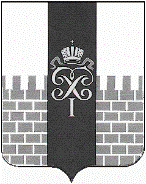 местная АдминистрацияМУНИЦИПАЛЬНОГО ОБРАЗОВАНИЯ ГОРОД ПЕТЕРГОФПОСТАНОВЛЕНИЕ/проекТ____________	                                                                            		  № _________В целях приведения нормативных правовых актов местной администрации муниципального образования город Петергоф в соответствие с действующим законодательством, согласно Федеральному закону от 13.06.2023 № 259-ФЗ «О внесении изменений в статью 63 Трудового кодекса Российской Федерации», Постановлению Правительства Санкт-Петербурга от 08.09.2023 № 950 «О внесении изменений в постановления Правительства Санкт-Петербурга от 30.12.2009  № 1593, от 02.07.2014 № 561, от 25.11.2014 № 1044» местная администрация муниципального образования город Петергоф постановляет: 1. Признать утратившим силу постановление местной администрации муниципального образования город Петергоф от 27.04.2018 № 41 «Об утверждении Административного регламента по предоставлению местной администрацией муниципального образования город Петергоф, осуществляющей отдельные государственные полномочия Санкт-Петербурга по организации и осуществлению деятельности по опеке и попечительству, назначению и выплате денежных средств на содержание детей, находящихся под опекой или попечительством, и денежных средств на содержание детей, переданных на воспитание в приемные семьи, в Санкт-Петербурге, государственной услуги по даче согласия органа опеки и попечительства на заключение трудового договора с лицом, получившим общее образование и достигшим возраста четырнадцати лет, для выполнения легкого труда, не причиняющего вреда его здоровью, либо с лицом, получающим общее образование и достигшим возраста четырнадцати лет, для выполнения в свободное от получения образования время легкого труда, не причиняющего вреда его здоровью и без ущерба для освоения общеобразовательной программы».2. Настоящее постановление вступает в силу со дня его официального опубликования.Глава местной администрации муниципального образованиягород Петергоф                                                                                                           Т.С. ЕгороваОб отмене постановления местной администрации муниципального образования город Петергоф от 27.04.2018 № 41 «Об утверждении Административного регламента по предоставлению местной администрацией муниципального образования город Петергоф, осуществляющей отдельные государственные полномочия Санкт-Петербурга по организации и осуществлению деятельности по опеке и попечительству, назначению и выплате денежных средств на содержание детей, находящихся под опекой или попечительством, и денежных средств на содержание детей, переданных на воспитание в приемные семьи, в Санкт-Петербурге, государственной услуги по даче согласия органа опеки и попечительства на заключение трудового договора с лицом, получившим общее образование и достигшим возраста четырнадцати лет, для выполнения легкого труда, не причиняющего вреда его здоровью, либо с лицом, получающим общее образование и достигшим возраста четырнадцати лет, для выполнения в свободное от получения образования время легкого труда, не причиняющего вреда его здоровью и без ущерба для освоения общеобразовательной программы» 